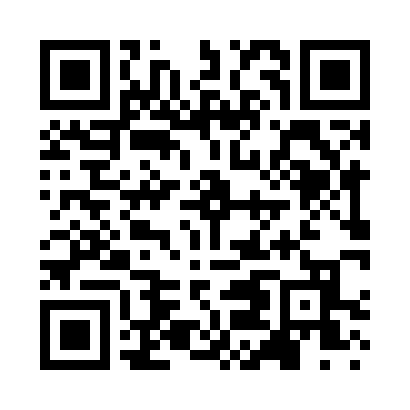 Prayer times for Bucks Harbor, Maine, USAMon 1 Jul 2024 - Wed 31 Jul 2024High Latitude Method: Angle Based RulePrayer Calculation Method: Islamic Society of North AmericaAsar Calculation Method: ShafiPrayer times provided by https://www.salahtimes.comDateDayFajrSunriseDhuhrAsrMaghribIsha1Mon2:554:4812:344:428:1810:122Tue2:564:4912:344:428:1810:113Wed2:574:5012:344:428:1810:114Thu2:584:5012:344:428:1810:105Fri2:594:5112:344:428:1710:096Sat3:004:5212:344:428:1710:097Sun3:014:5212:354:428:1710:088Mon3:024:5312:354:428:1610:079Tue3:034:5412:354:428:1610:0610Wed3:054:5512:354:428:1510:0511Thu3:064:5612:354:428:1410:0412Fri3:074:5612:354:428:1410:0313Sat3:094:5712:354:428:1310:0214Sun3:104:5812:364:418:1310:0015Mon3:114:5912:364:418:129:5916Tue3:135:0012:364:418:119:5817Wed3:145:0112:364:418:109:5718Thu3:165:0212:364:418:099:5519Fri3:175:0312:364:418:099:5420Sat3:195:0412:364:408:089:5221Sun3:205:0512:364:408:079:5122Mon3:225:0612:364:408:069:4923Tue3:235:0712:364:408:059:4824Wed3:255:0812:364:398:049:4625Thu3:275:0912:364:398:039:4526Fri3:285:1012:364:388:029:4327Sat3:305:1112:364:388:019:4128Sun3:325:1212:364:387:599:4029Mon3:335:1312:364:377:589:3830Tue3:355:1412:364:377:579:3631Wed3:375:1512:364:367:569:34